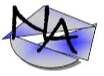    Nom Association : 		   Représentant légal     Nom/Prénom :		   Fonction : 		   Téléphone mobile : 		   Email : 		   Activité principale de l’association : 	   Adresse du siège social de l’association : 		   CP/Commune : 		   Téléphone mobile : ________________ Email de l’association : 		   Pour les Associations employeuses :   Nom du syndicat employeur (hexopée, cosmos…)  :   		   Nous certifions que le Conseil d’Administration a pris la décision d’adhérer à NORT ASSOCIATIONS pour l’année            civile 2024. Notre association s’engage à respecter les statuts de NORT ASSOCIATIONS et à fournir les justificatifs    nécessaires au calcul de la cotisation. Nous avons noté que la facturation de ce service nous sera adressée ultérieurement, dès que notre adhésion sera formalisée par la réception de ce formulaire dûment complété et   signé, ainsi que du règlement correspondant (chèque ou virement bancaire).   Fait à : 	   Le : 		   (Cachet)								(Signature) *Urssaf, retraite, prévoyance, mutuelle, DGFIP. Transmis par email uniquement   Formule choisie pour l’année 2024   Case à cocher :Association  nortaiseAssociation  nortaiseAssociation
extérieureAssociation
extérieureAdhésion 2024 permettant l'accès aux services proposés par NORT ASSOCIATIONS(détail au verso)□□95€Ou 10% recettes 2023 *maxi 95 € □205,00 €*hors subventions et collectes redistribuées*hors subventions et collectes redistribuées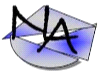 Services NORT ASSOCIATIONSTarification 2024Association NortaiseAssociation extérieursAssociation Nortaisenon adhérenteAdhésion annuelle permettant l’accès aux servicesAdhésion annuelle permettant l’accès aux services95€ou 10% des recettes 2022 (hors subvention et dons)205.00€Participation au forum des associationsParticipation au forum des associationsInclus52€Boîte postale + email à réception courrierPage dédiée sur notre site internet et facebookBoîte postale + email à réception courrierPage dédiée sur notre site internet et facebookInclusGestion des chèques service CCASmontant remis3%3%Location de matérielSonorisationVidéoprojecteur + écran Barnum 3m x 3mn 1 jour5.00€10.00€  (5€ en 2023)40.00€5.00€10.00€  (5€ en 2023)40.00€20.00€20.00€60.00€Impression – CopieCopie/Impression A4 noir et blanc sur papier blancCopie/Impression A4 couleur sur papier blancCopie/Impression A4 noir et blanc, recto versoCopie/Impression A4 couleur recto versoOption papier épais/coloré/brillant/A3 Unité0.06€0.30€0.09€0.45€0.05€0.06€0.30€0.09€0.45€0.05€0.12€0.60€0.18€0.90€0.08€Secrétariat administratifCréation documents, courriers, préparation de mailings (hors envoi) tableaux excel….Reliure de documentPlastification de documentPrêt de massicotTemps passéUnitéPage26€/heure2.50€1.00€Inclus26€/heure2.50€1.00€Inclus35€/heure3.00€1.50€Administration et gestion du personnelBulletin de salaire et déclaration afférentes < à 3 bulletins mensuel *Bulletin de salaire et déclaration afférentes > à 2 bulletins mensuel *Reprise de bulletin (à la demande de l’association)Déclaration Préalable à l’embauchePack documents de sortie (certificat de travail, reçu pour STC, attestation pôle emploi)Création de nouveau salariéAutre déclaration (SSTRN, Formation, Taxe apprentissage)Création d’une nouvelle association sur logicielAutre : Etude salariale, budget salaires, contrat de travail, départ en retraite, licenciement, assistance contrôle URSSAF, ouverture dossier arrêt long prévoyance, autres demande liées à la gestion du personnel…UnitéUnitéUnitéUnitéUnitéUnitéUnitéUnitéTemps passé17.00€  (16€ en 2023)16.00€   (15€ en 2023)8.00€  (7.5€ en 2023) 5.00€10.00€10.00€10.00€10.00€Sur devis26€/heure17.00€  (16€ en 2023)16.00€   (15€ en 2023)8.00€  (7.5€ en 2023) 5.00€10.00€10.00€10.00€10.00€Sur devis26€/heureComptabilitéSaisie des écritures, compte de résultat, bilanServices complémentaires (sur étude)Sans salariéAvec salariéTemps passé300.00€460.00€26€/heure450.00€650.00€26€/heure